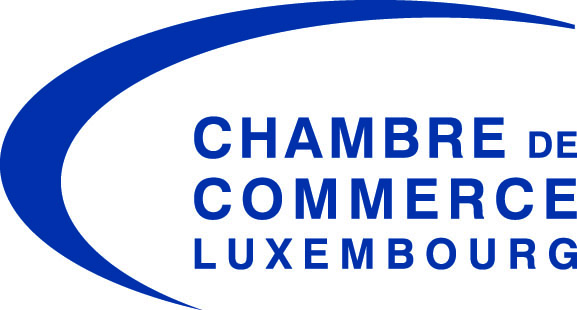 Trade mission to Israel
Program Business delegationOctober 24 – 28, 2015Tel AvivDraft Programas of 8th of July, 2015The Chamber of Commerce recommends you to book the following flights: Luxembourg-Vienna-Tel Aviv:OS70822V 24OCT 6 LUXVIE SS1  0655  0845            		                                  OS857V     24OCT 6 VIETLV SS1  1025  1455            Tel Aviv-Vienna-LuxembourgOS858Q     28OCT 3 TLVVIE  SS1  1610  1905OS7085Q   28OCT 3 VIELUX  SS1  2050  2235                        Bus transfers are organised according to the proposed flights. Participants travelling on other flights will arrange their own transfers from and to the airport.Each participant is personally responsible for his/her flight reservations.Saturday, October 24th: Luxembourg-Tel Aviv14.55	Arrival at Tel Aviv AirportTransfer by bus to the 	Hotel Mendeli Street	5, Mendeli Street  
Tel Aviv, Israel, 6390705 
T: +972 3 520 2711www.mendelistreethotel.comevening	Briefing about the programme  of the entire mission by the Luxembourg Chamber of Commerce and the Luxembourg Trade Office in Tel Aviv  	Venue: Hotel Mendeli StreetSunday, October 25th 	Pre-arranged individual business meetings with companies organised according to the participant’s requests in close cooperation with the Manufactures’ Association of Israel.	The meetings will take place in the Industry House or in the local companies.Seminar Location: tbdDuration : +/- 1h30 16.00 	Registration 16.30 	Welcome, general presentation of Luxembourg by Jeannot Erpelding (Director International Affairs, Chamber of Commerce)16.45	 Presentation about Luxembourg’s start-up / incubation environment 17.00	 2 workshops : smart cities and cyber security 18.00	 Networking ReceptionMonday, October 26th Pre-arranged individual business meetings with companies organised according to the participant’s requests in close cooperation with the Manufactures’ Association of Israel.	The meetings will take place in the Industry House or in the local companies.Go4Israel conference – companies will be given the opportunity to register for the conference at a discounted rate, further information will follow.Tuesday, October 27thVisit of an incubator, research institute tbd orPre-arranged individual business meetings with companies organised according to the participant’s requests in close cooperation with the Manufactures’ Association of Israel.	The meetings will take place in the Industry House or in the local companies.Dinner offered by the Chamber of CommerceWednesday, October 28th : Tel Aviv-Luxembourg 16.10	Flight back to Luxembourg via Vienna22.35	Arrival in Luxembourgbusiness to business meetingsIn Tel Aviv, pre-arranged individual business to business meetings can be organised according to your requests. Companies interested have to complete carefully the registration form and provide the Luxembourg Chamber of Commerce with a company profile. The representatives on site will try to satisfy your requests in order to propose tailor-made meetings. To have fruitful meetings,  we strongly recommend you to do your own research in order to find potential matching companies and communicate us these potential “targets” for your company. You can include companies located outside the city center as well.